Syllabus for AVID I with Mr. Gay (gayj@pitt.k12.nc.us) in Room EC 101       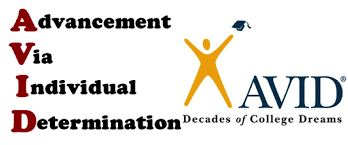 Message for Students:  Welcome to AVID! I am so excited about starting our journey….you can be sure we’ll have a great year together! Know that I am here to support you through it all and make sure you are well prepared for success at a four-year university.Program Description: AVID is a four-year program that seeks students who are in the academic middle (GPA and test scores) and desire structured support for four-year college preparation and admissions.  Students must be determined to succeed in rigorous high school curriculum that meets or exceeds the college entrance requirements.Class Description: AVID I for Freshman is an academic elective class that prepares students for the rigors of meeting college entrance by emphasizing critical reading, analytical writing, academic research, collaborative discussion, and inquiry.  Four days a week are designed for AVID I class instruction and one day is designed for study hall / weekly reflection.  Students will also take advantage of opportunities to learn more about scholarships and financial aid, college life and majors.Expectations of an AVID Student:Earn at least C’s in rigorous college preparatory courses (Honors or AP classes). Seek assistance as needed.Maintain good attendance.Complete all homework. Get make-up work for excused absences (a week to complete).Maintain an organized binder with tabs and sections for all classes.Use your planner daily.Actively participate in study groups and collaborative activities.Demonstrate respectful behavior.Register for and take college entrance exams: PSAT, SAT I and/or ACT, SAT II as desired.Grading ProceduresYour semester grade will be broken down by the following percentages…Major Assignments:			60%	Minor Assignments:			40%Late Work Policy…Late = 20% DeductionOver a Week Late = 50% Deduction                                        	Classroom Expectations*Please note the following expectations for the class.Keep academics first by…Listening in class when others are speakingCompleting work on time and with 100% effortStudying notes and class materials nightlyHaving materials each dayEnsuring that cell phones and electronic devices are not a distraction during classBeing awake, well rested, and involvedHave respect for self, others, and property by…Using appropriate languageKeeping the classroom quiet during designated timesMaintaining an open mindKeeping the classroom orderly and cleanUsing polite language when dealing with othersSafety by choice, not by chance. We will choose to create a safe environment byKeeping our hands, feet, and belongings to ourselvesKeeping valuables secured and out of sightResolving conflicts peacefullyClearing walk ways for others to passMessage for Parents:I look forward to working with you and your child.  It is going to be a great semester as each student works toward the goal of being successful in college, careers, and life. If you have questions for me during the semester, please contact me at the school’s phone number, 252.493.7821 ext. 638 (or via email at gayj@pitt.k12.nc.us). Progress reports and report cards will keep you up to date, but call anytime that you would like an update. Sincerely,Jonathan Gay